Most of us have to admit to being like the disciples whom Jesus was trying to bring from blindness and ignorance to insight and understanding. Like them, we are often afraid to ask for explanations when we fear that we may not be able to deal with the responses we receive. We so often choose to live in denial. No matter how strongly Jesus insists that the way of the gospel will lead to his violent death, his closest followers persist in their refusal to accept the inevitability of suffering in the life of one who so openly challenges abuses of power. More focussed on personal recognition and status, the “twelve” engage in a childish argument about who is the greatest among them. They are inside “the house” in Capernaum, the home of Jesus. They are understandably silent when Jesus questions them about the discussion they had “on the way”. They have much to learn and he needs their attention if they are to understand who he is and what it means to be his disciple. They need to learn that being first has nothing to do with seeking the limelight, with hierarchy or status, with power or adulation. It has everything to do with engaging in ministry without distinction or discrimination, with being “servant of all”. Like us, they may also have much to learn from “the way” itself, the path they tread through the land.             An excerpt by Sr. Veronica Lawson      PLENARY COUNCIL PRAYERCome, Holy Spirit of Pentecost. Come, Holy Spirit of the great South Land.  O God, bless and unite all your people in Australia and guide us on the pilgrim way of the Plenary Council.  Give us the grace to see your face in one another and to recognise Jesus, our companion on the road. Give us the courage to tell our stories and to speak boldly of your truth.  Give us ears to listen humbly to each other and a discerning heart to hear what you are saying.  Lead your Church into a hope-filled future, that we may live the joy of the Gospel.  Through Jesus Christ our Lord, bread for the journey from age to age. Amen. Our Lady Help of Christians, pray for us.  Saint Mary MacKillop, pray for us. 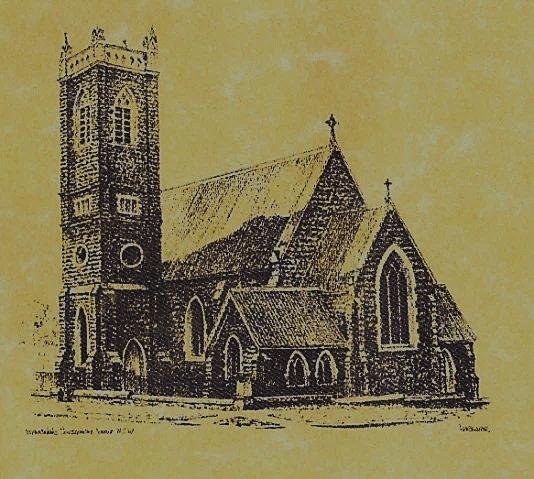 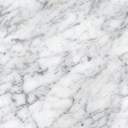 Feast DayWishing all ouFEASTS DAYS                                                                               Feast Days                                                                                      27th Sept: Saint Vincent de Paul   29th Sept: Saint Michael, Gabriel and Raphael  		 ~			 ~			 ~	                                In the end, we will remember not the words of our enemies, but the silence of our friends.                          Martin Luther King Jr.                        	             ~PARISH  NEWS~                                                                       	SATURDAY MORNING MASS will be in recess during the month of September.               WELCOME AND THANK YOU    we will welcome Fr. Namora and thank Fr. Michael with a morning tea after the 10am Mass this Sunday.	  Could ladies please bring a plate.	       FATHERS DAY APPEAL Collection for retired priests: we apologise for the confusion regarding this Appeal, the envelopes have finally arrived, please make your kind contribution at this weekends Masses.  All gifts are tax deductible.                     	     		                              ST. VINCENT DE PAUL conference members have regular fortnightly meetings at the Senior Citizens’s room, this month there is one remaining meeting on the 29th September, new members are always welcome.  Contact Patricia on 0401472161 for more information.                    MARION PROCESSION AND YOUTH PILGRIMAGE 2018 will be held on Sunday 14th October at St. Clement’s Retreat Galong, with the procession to the grotto starting at 2pm.  See flyer on notice board for more information.			                                                              PLENARY COUNCIL 2020: “Listen to what the Spirit is saying” This weekend parishioners are invited to reflect on the question “What do you think God is asking of us in Australia at this time?” and complete the Plenary Council Questionaries.  Could you return questionaries to the box at the back of the Church by next weekend 29th & 30th September, many thanks for your imput. 									         SPECIAL THANKS  to our Catholic group of singers who represented our Parish at Songs of Praise	last Sunday evening.	                                                                          	                   We would also like to thank McAuley students and teachers of Stage 5 for presenting the Vigil Mass this weekend. 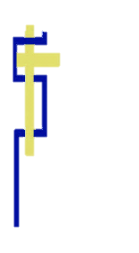 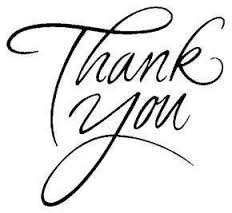 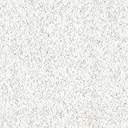                ~ GOSPEL REFLECTION ~T  THIS WEEK     Saturday & Sunday  22nd & 23rd  September    T  THIS WEEK     Saturday & Sunday  22nd & 23rd  September    T  THIS WEEK     Saturday & Sunday  22nd & 23rd  September    T  THIS WEEK     Saturday & Sunday  22nd & 23rd  September    MinistrySaturday Vigil 6pm              Sunday 10am              Sunday 10amAcolyte               Barry Madigan            Anne Huebner            Anne HuebnerReader                 School Mass             Howard Young              Howard Young  Commentator                 School Mass               Cathy Purcell                  Cathy Purcell     Children’s Liturgy                     ----------         Kerrin Henderson         Kerrin HendersonMusicians           Anna & Maureen         Patricia & Monica                      Patricia & Monica             Altar ServersChloe Turnbull & Lily Webb       Jude Moreno & TBC       Jude Moreno & TBCChurch Care________________________LINEN                    Bev Piper---------------------------------------------------------------------------------------------------------------------NEXT WEEK    Saturday & Sunday  29th & 30th  September     NEXT WEEK    Saturday & Sunday  29th & 30th  September     NEXT WEEK    Saturday & Sunday  29th & 30th  September     NEXT WEEK    Saturday & Sunday  29th & 30th  September     MinistryVigil 6pmVigil 6pm10amAcolyte               Trish Matthews               Trish Matthews              Mark HoganReader                Dobbie Family                Dobbie Family               Sue BulgerCommentator                Dobbie Family                Dobbie Family             John PowerChildren’s Liturgy                     ----------                     ----------                  ----------Musicians            Patricia & Monica            Patricia & Monica        Patricia & MonicaAltar ServersAbby Crampton & Olivia DeanAbby Crampton & Olivia Dean     Gabbi & Maggi DalisayChurch CareGroup 3: Yvonne, Lee, Mary, Colleen & Kath Group 3: Yvonne, Lee, Mary, Colleen & Kath Group 3: Yvonne, Lee, Mary, Colleen & Kath 